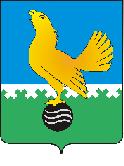 Ханты-Мансийский автономный округ - Юграмуниципальное образованиегородской округ город Пыть-ЯхАДМИНИСТРАЦИЯ ГОРОДАП О С Т А Н О В Л Е Н И ЕО внесении изменений в постановление администрации города от 12.04.2018 №60-па «Об утверждении положенияоб обеспечении условий для развитияна территории муниципального образованиягородской округ город Пыть-Яхфизической культуры, массового спорта, организации проведения официальныхфизкультурно-оздоровительных и спортивных мероприятий, подготовки спортивного резерва»	В соответствии с Бюджетным кодексом Российской Федерации, пунктом 19 статьи 16, пунктом 17 статьи 16.1 Федерального закона Российской Федерации от 06.10.2003 №131-ФЗ «Об общих принципах организации местного самоуправления в Российской Федерации», статьями 9, 9.1 Федерального закона Российской Федерации от 04.12.2007 №329-ФЗ «О физической культуре и спорте в Российской Федерации» внести в постановление администрации от 12.04.2018 № 60-па «Об утверждении положения об обеспечении условий для развития на территории муниципального образования городской округ город Пыть-Ях физической культуры, массового спорта, организации проведения официальных физкультурно-оздоровительных и спортивных мероприятий, подготовки спортивного резерва» следующие изменения:Пункты 1.1, 2.4, 3.1.2 приложения изложить в новой редакции:- «1.1.	Положение об обеспечении условий для развития на территории муниципального образования городской округ город Пыть-Ях физической культуры, массового спорта, организации проведения официальных физкультурно-оздоровительных и спортивных мероприятий, подготовки спортивного резерва (далее-Положение) разработано в соответствии с Бюджетным кодексом Российской Федерации, Федеральными законами от 06.10.2003 №131-ФЗ «Об общих принципах организации местного самоуправления в Российской Федерации», от 04.12.2007 №329-ФЗ «О физической культуре и спорте в Российской Федерации», в целях обеспечения права каждого на свободный доступ к физической культуре, массовому спорту, как к необходимым условиям развития физических, интеллектуальных и нравственных способностей личности, права на занятия физической культурой и массовым спортом для всех категорий граждан и групп населения, в том числе для лиц с ограниченными возможностями здоровья,  на территории города Пыть-Яха».- «2.4.	Обеспечение условий для развития на территории муниципального образования городской округ город Пыть-Ях физической культуры, массового спорта, организации проведения официальных физкультурно-оздоровительных и спортивных мероприятий, подготовки спортивного резерва осуществляется муниципальным автономным учреждением «Спортивный комплекс», муниципальным бюджетным учреждением Спортивная школа и муниципальным бюджетным учреждением Спортивная школа олимпийского резерва»;- «3.1.2.	Бюджетные и иные средства, предусмотренные на реализацию муниципальной программы «Развитие физической культуры и спорта в городе Пыть-Ях».2.	Отделом по наградам, связям с общественными организациями и средствами массовой информации управления делами администрации города (О.В. Кулиш) опубликовать постановление в печатном средстве массовой информации «Официальный вестник».3.	Отделу по информационным ресурсам (А.А. Мерзляков) разместить постановление на официальном сайте администрации города в сети Интернет.4.	Контроль за выполнением распоряжения возложить на заместителя главы города (направление деятельности – социальная сфера).Глава города Пыть-Яха				                                     А.Н. Морозов